Välkommen alla HCWR-medlemmar på filmkväll i klubbstugan!Var: klubbstugan, Arenan, High Chaparral, 330 31 Kulltorp När: 16 november, kl 17.00Hur: Vi träffas kl 17.00 för en filmkväll i klubbstugan för att titta på film, umgås och äta god mat. Vi beställer pizza tillsammans eller så tar man med sig det som man själv vill äta. Vi kommer att titta på filmen Walk. Ride. Rodeo. Filmen handlar om en framgångsrik rodeoryttare blir förlamad efter en olycka, men hon är fast besluten att ta sig upp i sadeln igen och fortsätta tävla. Baserad på en sann historia. Varmt välkomna!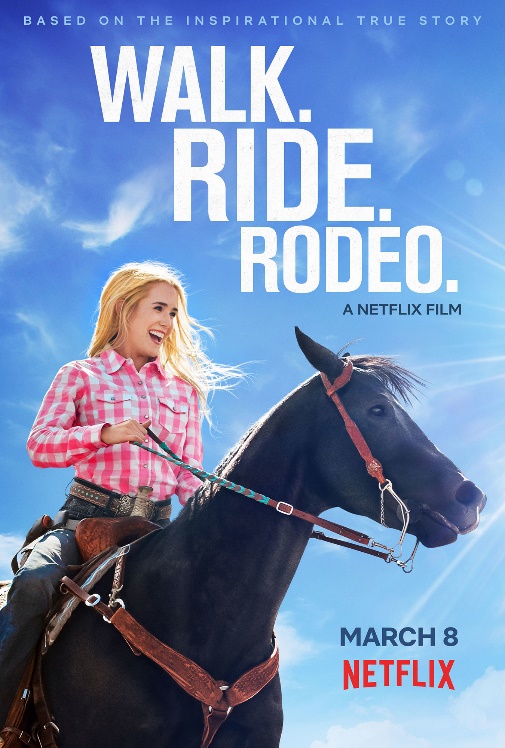 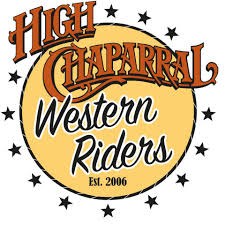 